TDL-4型低速台式离心机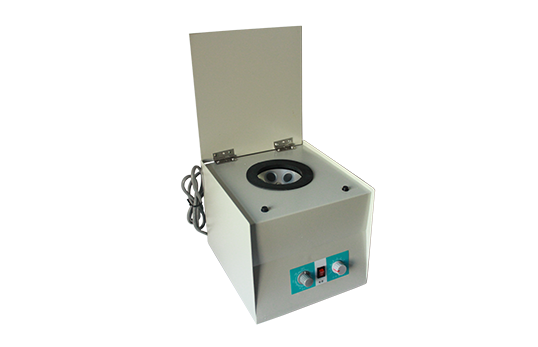 一、产品介绍TDL-4型低速台式离心机是利用离心力，分离液体与固体颗粒或液体与液体的混合物中各组分的机械。离心机主要用于将悬浮液中的固体颗粒与液体分开，或将乳浊液中两种密度不同，又互不相溶的液体分开(例如从牛奶中分离出奶油);它也可用于排除湿固体中的液体，例如用洗衣机甩干湿衣服;特殊的超速管式分离机还可分离不同密度的气体混合物;利用不同密度或粒度的固体颗粒在液体中沉降速度不同的特点，有的沉降离心机还可对固体颗粒按密度或粒度进行分级。二、产品参数三、产品特点1、最高转速Max.Speed：4000rpm（转/分）2、最大相对离心力Max.RCF：1430(×g)3、角转容量anglerotorcapacity：20ml×64、定时范围TimerRange：0min～30min5、电源Power：220v50Hz65w6、外形尺寸Dimensions：230mm×285mm×265mm(L×W×H)7、重量Weight：10kg如需产品操作视频，请与我们联系。聚创环保为您提供全面的技术支持和完善的售后服务！详情咨询：0532-84670526！型号产品名称最高转速最大相对离心力转子名称规格容量TDL-4低速台式离心机4000转/分1430(×g)角式20ml*6